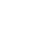 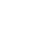 My Diaryof a __________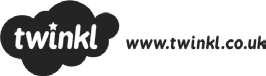 Equipment	What Do Plants Need?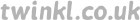 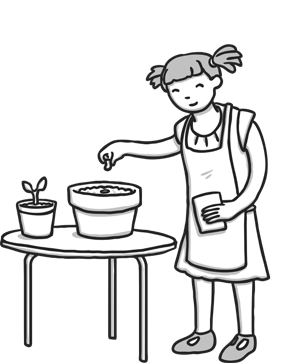 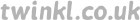 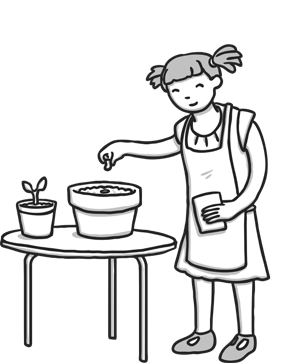 InstructionsCut out the pictures on the last page and stick them in the right order to show how to plant a seed.My Flower: Week 1Instructions PicturesCut out these pictures and stick them in the right order, on the instructions page, to show how to plant a seed.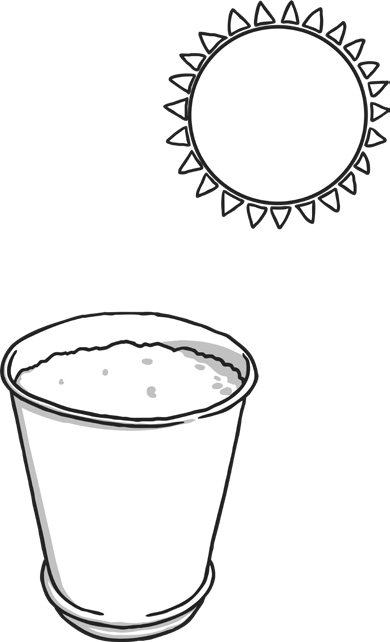 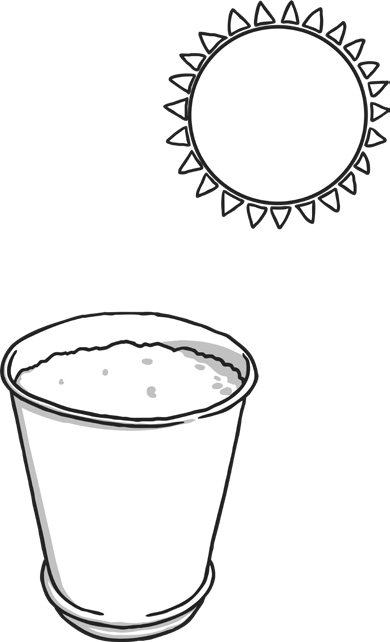 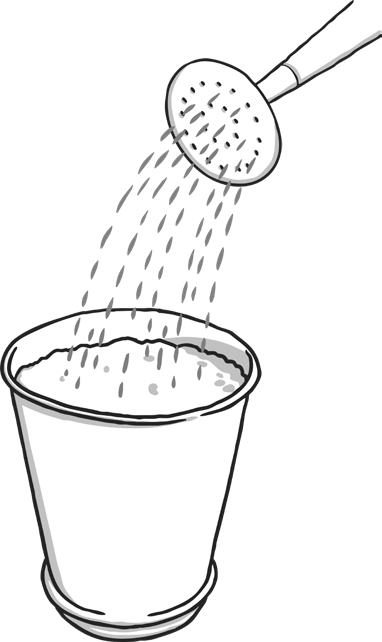 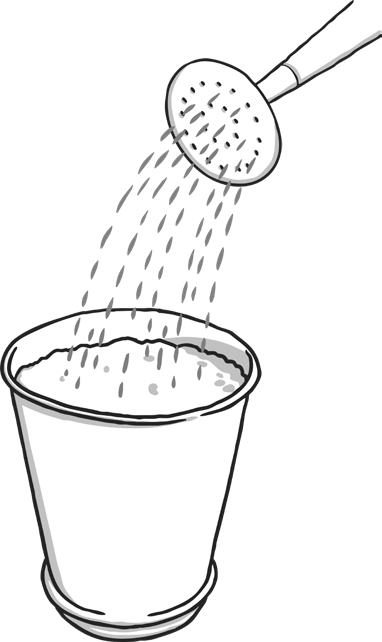 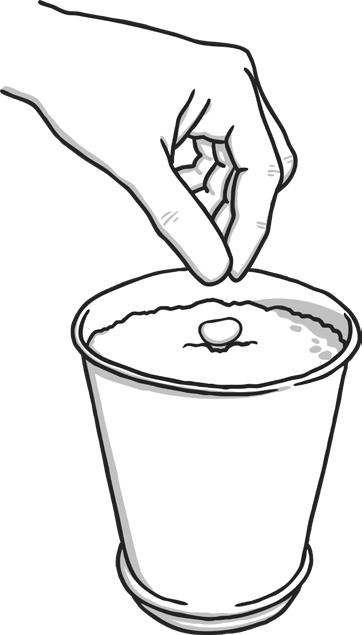 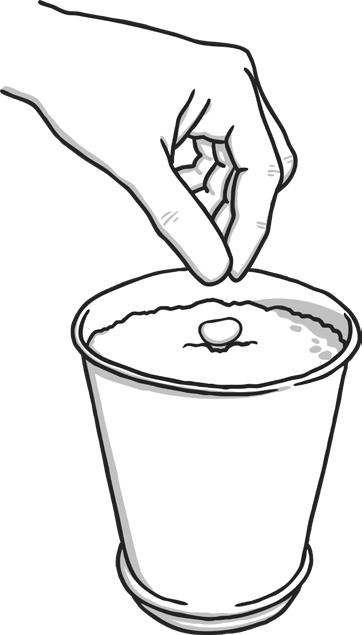 My flower is 	cm tall.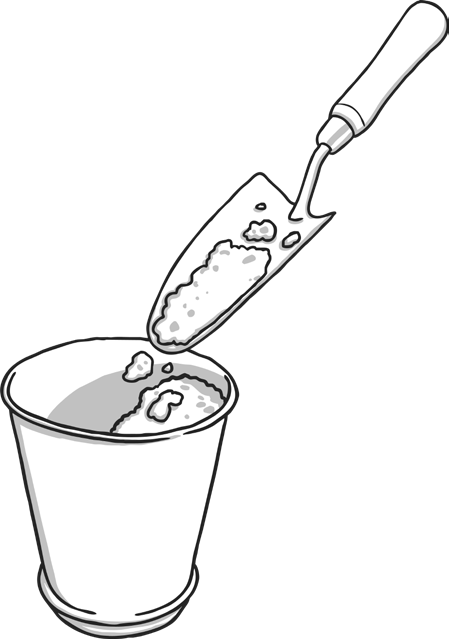 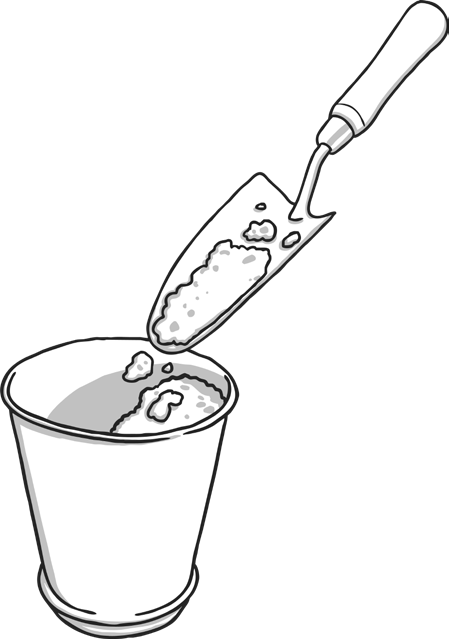 My flower is 	cm tall.	My flower is 	cm tall.My flower is 	cm tall.	My flower is 	cm tall.